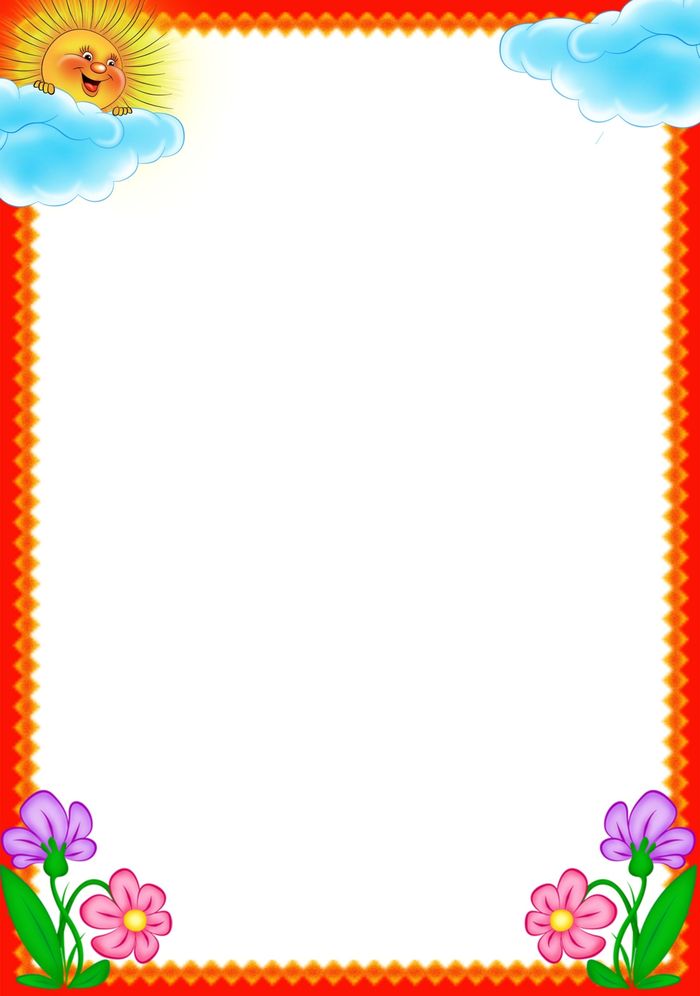 ГАЗЕТАДЛЯ   ЛЮБОЗНАТЕЛЬНЫХРОДИТЕЛЕЙ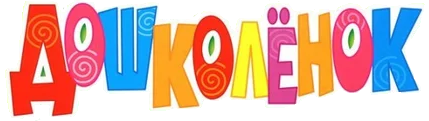 Выпуск № 48,Апрель 2024гПодготовили: Каталевская Е.В.                     Соколова М.М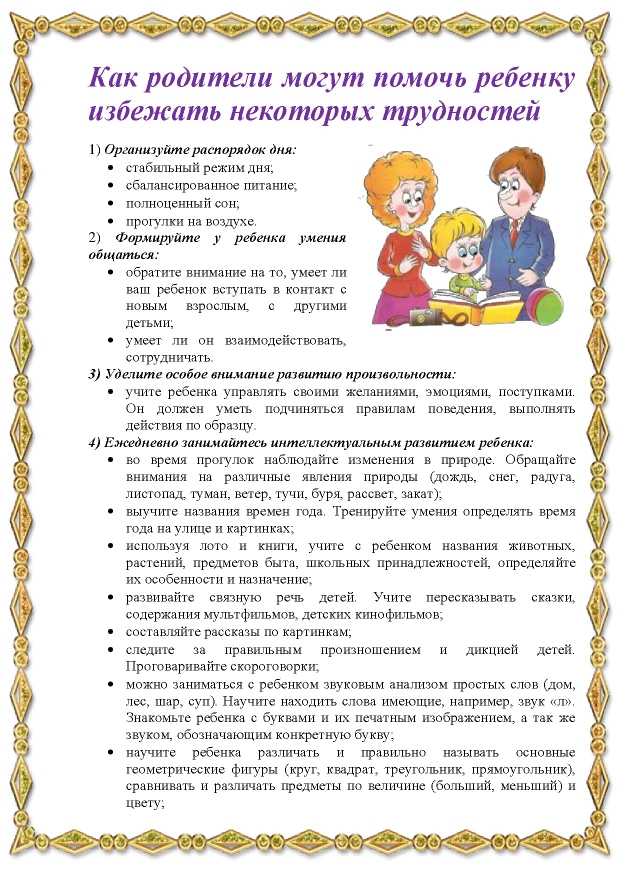 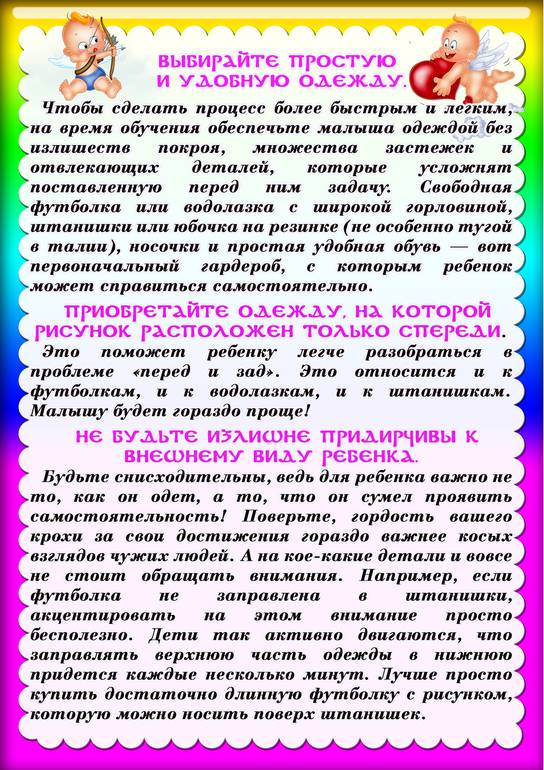 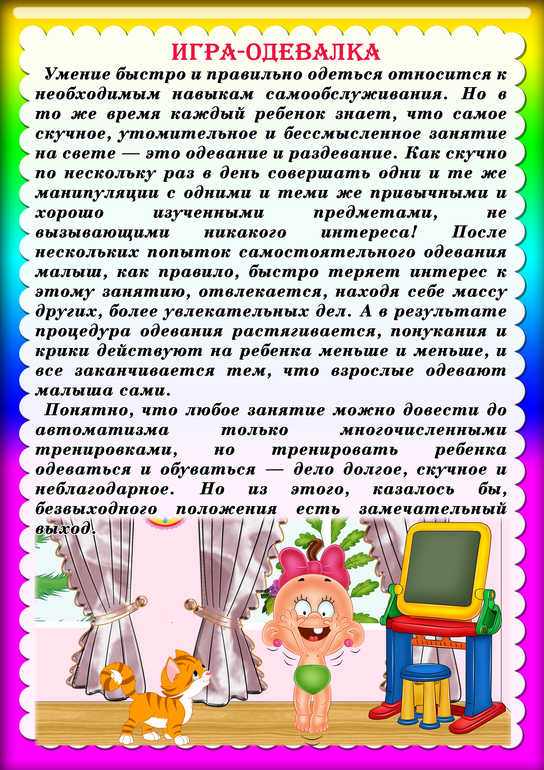 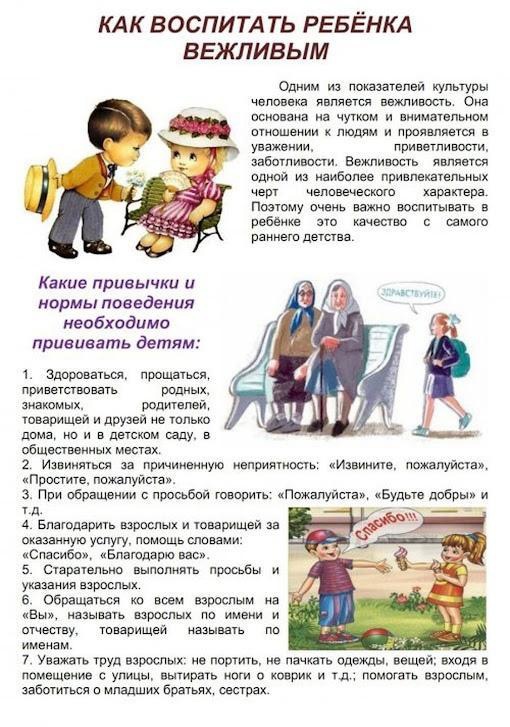 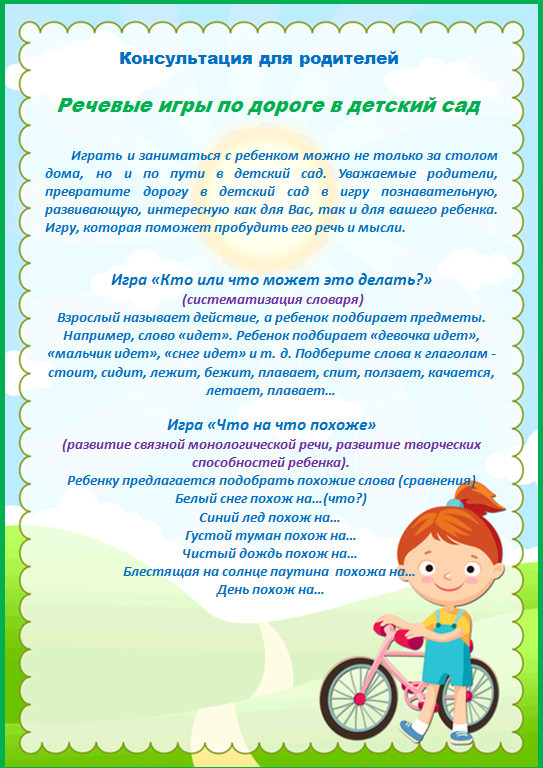 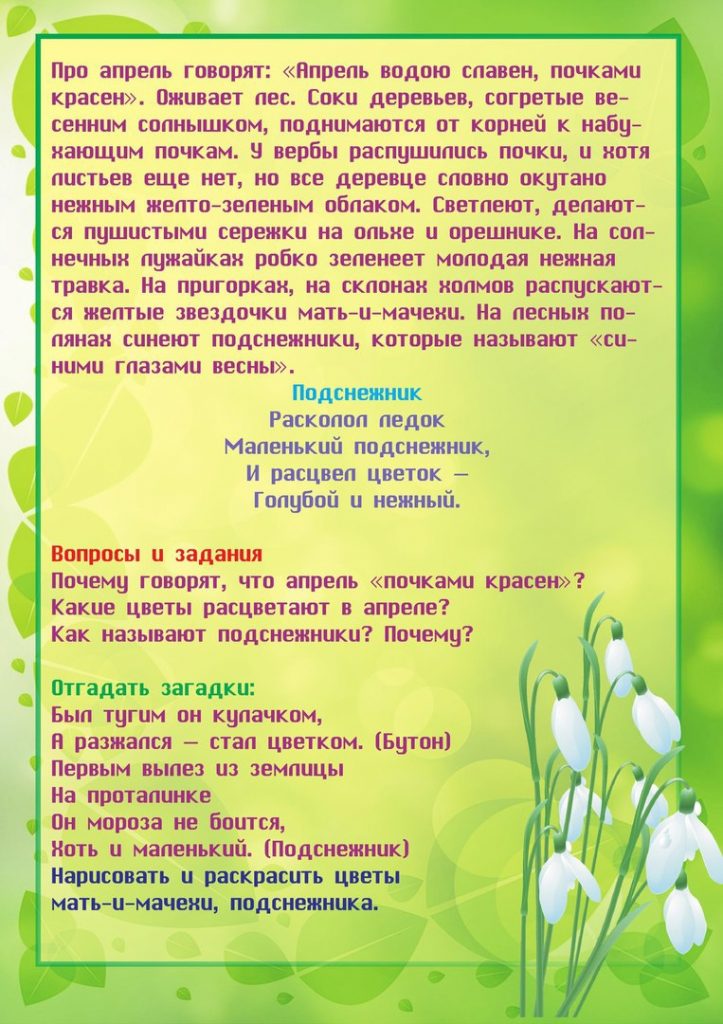 